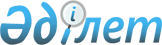 Қобда ауданы Қызылжар ауылдық округінің Қызылжар ауылының кейбір көшелерін қайта атау туралыАқтөбе облысы Қобда ауданы Қызылжар ауылдық округі әкімінің 2022 жылғы 22 қазандағы № 11 шешімі. Қазақстан Республикасының Әділет министрлігінде 2022 жылғы 28 қазанда № 30346 болып тіркелді
      Қазақстан Республикасының "Қазақстан Республикасындағы жергілікті мемлекеттік басқару және өзін-өзі басқару туралы" Заңының 35-бабына, Қазақстан Республикасының "Қазақстан Республикасының әкімшілік-аумақтық құрылысы туралы" Заңының 14-бабының 4) тармақшасына сәйкес, Қызылжар ауылдық округінің Қызылжар ауылы халқының пікірін ескере отырып және Ақтөбе облысы әкімдігі жанындағы облыстық ономастика комиссиясының 2021 жылғы 26 наурыздағы № 1 қорытындысы негізінде, ШЕШТІМ:
      1. Қызылжар ауылдық округі Қызылжар ауылының келесі көшелері:
      Астана көшесін Мұстафа Өзтүрік көшесіне;
      Ә. Молдағұлова көшесін Әлкей Марғұлан көшесіне қайта аталсын.
      2. "Ақтөбе облысы Қобда ауданы Қызылжар ауылдық округі әкімінің аппараты" мемлекеттік мекемесіне заңнамада белгіленген тәртіппен:
      1) осы шешім Қазақстан Республикасының Әділет министрлігінде мемлекеттік тіркелуін;
      2) осы шешімді ресми жариялағанынан кейін Қобда ауданы әкімдігінің интернет-ресурсында орналастырылуын қамтамасыз етсін.
      3. Осы шешімнің орындалуын бақылауды өзіме қалдырамын.
      4. Осы шешім оның алғашқы ресми жарияланған күнінен кейін күнтізбелік он күн өткен соң қолданысқа енгізіледі.
					© 2012. Қазақстан Республикасы Әділет министрлігінің «Қазақстан Республикасының Заңнама және құқықтық ақпарат институты» ШЖҚ РМК
				
      Қызылжар ауылдық округінің әкімі 

Ж. Сати
